Colombian citizen (06/09/1962)www.mauriciocardenas.co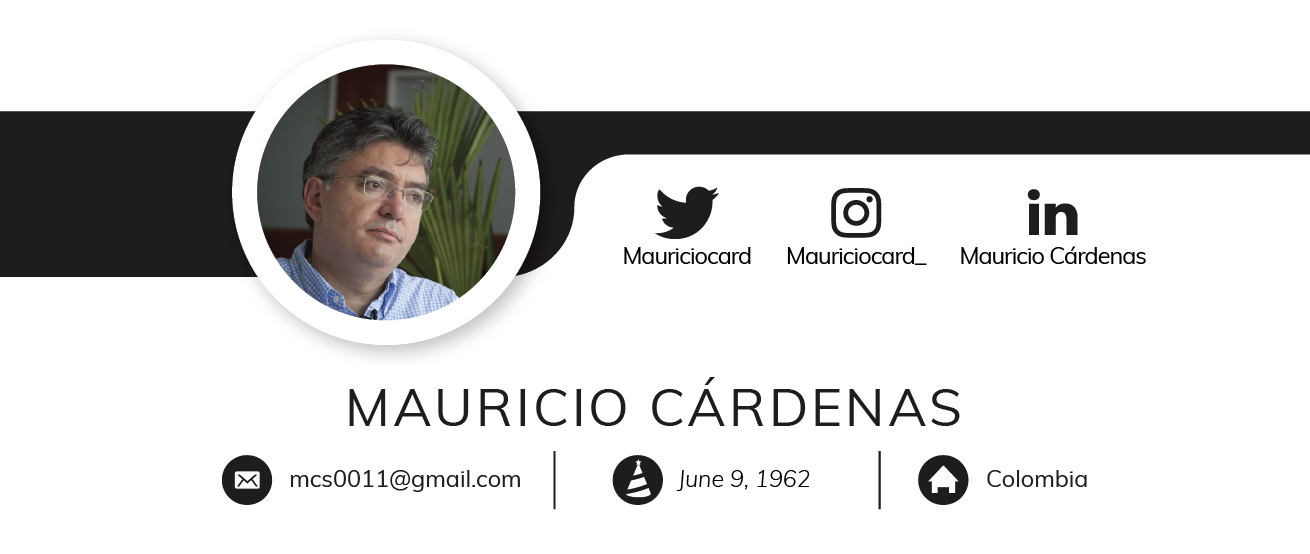 Studies (ALL IN ECONOMICS)University of California, Berkeley, CA, USA, Ph.D., 1991.Universidad de los Andes, Bogotá-Colombia, M.A., 1987.Universidad de los Andes, Bogotá-Colombia, B.A., 1985.Professional ExperienceProfessor of Professional Practice in Global Leadership; Director, MPA in Global Leadership, School of International and Public Affairs, Columbia University (Since July 2022).Visiting Senior Research Scholar, Center on Global Energy Policy (CGEP), Columbia University (August 2019 – June 2022).Regional Advisor (part-time), Goldman Sachs International (February 2022 – present).Distinguished Non-Resident Fellow, Center for Global Development (August 2019- present). Visiting Professor, School of International and Public Affairs, Columbia University (2019).Minister of Finance and Public Credit, Government of Colombia (September 2012 – August 2018)Minister of Mines and Energy, Government of Colombia (September 2011 – September 2012)Senior Fellow and Director, Latin America Initiative, Brookings Institution, Washington D.C. (August 2008 – September 2011)Executive Director, Fundación para la Educación Superior y el Desarrollo – Fedesarrollo, Bogotá, Colombia (September 2003 – August 2008).President, Titularizadora Colombiana (July 2001 - September 2003). Visiting Scholar, Center for International Development at Harvard University (Spring 2001). Consultant to the Inter-American Development Bank (on the implementation of social safety nets) and the International Finance Corporation (on the development of mortgage securitization) (September 2000 – June 2001). Director, National Planning Department, Government of Colombia (August 1999 - July 2000).Minister of Transportation, Government of Colombia (August 1998 - August 1999).Executive Director, Fundación para la Educación Superior y el Desarrollo – Fedesarrollo, Bogotá, Colombia (February 1996 - August 1998).Director, Mission for the Study and Reform of the Capital Markets in Colombia (1995).Research Associate, Fedesarrollo, Bogotá, Colombia (August 1994 - January 1996).Minister of Economic Development, Government of Colombia (January - August, 1994).General Manager, Empresa de Energía de Bogotá, Colombia (1993). Deputy Director, Fedesarrollo, Bogotá, Colombia (January 1992 - April 1993). Editor of Coyuntura Económica, April, 1993.Graduate Student Researcher, Institute for Business and Economic Research, University of California, Berkeley (Spring 1991).Summer Intern, International Debt and Finance Division, World Bank, Washington D.C. (Summer 1990). Researcher, Fedesarrollo, Bogotá, Colombia (January 1985 - July 1987).Research Assistant, Centro de Estudios sobre el Desarrollo Económico (CEDE), Universidad de los Andes, Bogotá, Colombia (Spring 1983). Summer Intern, Banco de la República, Bogotá, Colombia (Summer 1982).Member of commissions and task forcesThe Independent Panel for Pandemic Preparedness and Response (2020-2021).Doing Business: External Panel Review (Chair) (2020-2021)Task Force on Net Zero Goals and Carbon Pricing (Chair) (2020-2021)Atlantic Council US-Colombia Task Force (2021)Task Force on Fiscal Policy for Health, Bloomberg Philanthropies (2018-2019)Other: Comisión independiente del gasto público (Colombia, 2007). Comisión de ética y transparencia para el gasto en defensa y seguridad (Colombia, 2007-2008). Japan-Colombia High Level Commission for the Advancement of the Bilateral Relationship (2008). Advisory Panel of the World Development Report 2017 Governance and the Law (World Bank). Board member of the OECD/UNDP Tax Inspectors without Borders (2015-2018). Convened and led two blue-ribbon commissions on Colombia’s public finances: Taxes (2015) and Expenditures (2017). Teaching Introduction to the Colombian Economy, Universidad de los Andes, Colombia.Fiscal Policy for Development, SIPA, Columbia University, Spring and Fall 2019.Adjunct Professor (Profesor de Cátedra), Department of Economics, Universidad de Los Andes, Bogotá, Colombia. (1992 – 1998; 2001 – 2008; 2020-2021). Courses: Macroeconomics (Graduate); Topics in International Economics (Graduate), Introduction to the Colombian Economy (Undergraduate), Constitution and Economics (Undergraduate).Instructor, Department of Economics, University of California, Berkeley. Development Economics (Summer 1991).Graduate Student Instructor, Department of Economics, University of California, Berkeley (1989-1991). Money and Banking, Intermediate Macroeconomics, International Finance, International Trade.Instructor, Department of Economics, Universidad de Los Andes, Bogotá, Colombia (1985-1987). Intermediate Microeconomics and Intermediate Macroeconomics.Teaching Assistant, Department of Economics, Universidad de Los Andes, Bogotá, Colombia (1981-1984). General Economic History, Introductory Macroeconomics, Introductory Microeconomics, Open Economy Macroeconomics.BoardsLatin American and Caribbean Economics Association, LACEA (1998-2002, 2006-2009), Universidad de los Andes (1995-1999), Fundación Corona (2001-2002), Fundación Teatro Libre de Bogotá (2001-2008), Bolsa de Valores de Colombia (2001-2005), Banco Davivienda (2007-2008), Fedesarrollo (2008-2011), Ecopetrol (2008-2018), ISA (2011-2012), Isagen (2011-2012), Telefónica Colombia (2012-2016), Financiera de Desarrollo Nacional (2012-2018), Fogafin (2012-2018). Chairman of the Board of Colombia’s Central Bank (Banco de la República) between 2012 and 2018. Governor: World Bank, Inter-American Development Bank, CAF (Banco de Desarrollo de América Latina), and BCIE between 2012 and 2018. Currently: Grupo Tramarsa (Peru).Other (Honors, scholarships, etc.)Gran Cruz de la Orden de Boyacá (2018).Chairman of the Boards of Governors of the World Bank and the International Monetary Fund, 2015-2016.Vice-Chairman (2014-2015) and Chairman (2016) of the Intergovernmental Group of Twenty Four (G-24).Euromoney, Finance Minister of the Year 2015. Chairman of the Meetings of Finance Ministers of the Americas 2013-2014.Emerging Markets, Finance Minister of the Year. Latin America 2013. The Banker, Finance Minister of the Year. Latin America 2015.Latin Finance, Best Finance Minister. Latin America 2015.América Economía, Mejor Ministro de Finanzas de América Latina 2015.President of LACEA (Latin American and Caribbean Economic Association), 2008-2009.Commencement Speaker, Department of Economics, UC Berkeley, 2000.CNN - Time Magazine Latin American Leaders of the New Millennium, 1999. http://cnnenespanol.com/milenio/lideres/politicos/pol03.htmlSpecial Scholarships Program (1990-1991), Banco de la República, Bogotá, Colombia.Tuition Waivers (1989-1990), Department of Economics, University of California, Berkeley."Lauchlin Currie" Scholarship (1987-1989), Banco de la República, Bogotá, Colombia.Organization of international conferences:Chairman of the 2007 meetings of the Latin American and Caribbean Economic Association, LACEA, October 6-8, Universidad de los Andes, Bogotá, Colombia.Co-organizer of 18th Inter-American Seminar on Economics of the NBER, December 2006, Bogotá, Colombia (organized with Sebastian Edwards). Co-organizer of the Annual Meeting of the Political Economy Group (PEG) of LACEA (Latin American and Caribbean Economics Association) 1998, 2002-2007. Cartagena, Colombia.Chairman of the 1997 meetings of the Latin American and Caribbean Economics Association, LACEA, October 2 - 4, Universidad de los Andes, Bogotá, Colombia.Annual meeting of the Latin American Macroeconomics Network, International Development Research Centre of Canada, Fedesarrollo, Colciencias, 19-20 September 1996, Bogotá, Colombia.Co-organizer of 8th Inter-American Seminar on Economics of the NBER, 17-19 November 1995, Bogotá, Colombia (organized with Sebastian Edwards).PUBLICATIONS (Google Scholar for Mauricio Cardenas)Regular columnist in El Tiempo (Colombia), Americas Quarterly, and Project SyndicateRecent commentary and papersFiscal Policy Challenges for Latin America During the Next Stages of the Pandemic: The Need for a Fiscal Pact, with Luca Antonio Ricci, Jorge Roldos, and Alejandro Werner. IMF Working Papers. 2021 (also published as Centre for Economic Policy Research, Discussion Paper DP16088).Consideraciones para el diseño de políticas fiscales para reducir la informalidad en América Latina y el Caribe (with Cristina Fernández, Alejandro Rasteletti, and Diego Zamora). Banco Interamericano de Desarrollo, Documento para discusión No IDB-DP-882, 2021.National Oil Companies and the Energy Transition: Ecopetrol’s Acquisition of an Electric Transmission Company, with Luisa Palacios, Center on Global Energy Policy, 2021.Building an Energy and Climate Coalition with Latin America and the Caribbean: An Agenda for the Biden Administration, with Laurie Fitzmaurice, Center on Global Energy Policy, 2021.COVID-19 in Colombia: Impact and Policy Responses (with Humberto Martínez Beltrán) Center for Global Development, CGD Note, July 2020.How to Prioritize Early Childhood? A Note on the Recent Experience in Colombia (with Ana María Cadena), Center for Global Development, CGD Policy Paper 174, May 2020.Boosting ESG Finance for the Post-Covid-19 World, with Juan José Guzmán and J. Nicolás Hernández-Aguilera, Center on Global Energy Policy, 2020.Planning A Sustainable Post-Pandemic Recovery in Latin America and the Caribbean, with Juan José Guzmán Ayala, UNDP Latin America and the Caribbean, Policy Document Series, No. 21, 2020. Trabajos formales para la recuperación: ¿qué reformas necesita América Latina y el Caribe? (with Mariano Bosch) Serie Políticas Sociales en Respuesta al Coronavirus, Banco Interamericano de Desarrollo, 2020. New BooksCómo avanza Colombia. Una nación en busca del progreso. Penguin Random House, 2021.Climate Policies in Latin America and the Caribbean. Success Stories and Challenges in the Fight Against Climate Change (with Juan Pablo Bonilla and Federico Brusa), Inter-American Development Bank, Washington. (Spanish version here). 2021.Introducción a la Economía Colombiana, Alfaomega-Fedesarrollo, Bogotá, Colombia. Cuarta edición, 2020.Previous bookswith Mauricio Reina, La minería en Colombia, Serie Cuadernos de Fedesarrollo, Número 30, 2008.with Juan Carlos Echeverry. Un pacto nacional para Colombia: crecimiento, estabilidad y progreso social, Debate Político No. 9, Konrad Adenauer Stiftung y Pensamiento Siglo XXI. 2005.with Alejandro Gaviria y Marcela Meléndez, La infraestructura de transporte en Colombia, Serie Cuadernos de Fedesarrollo, Número 17, 2005.with Miguel Arango, Beatriz Marulanda y Mariana Paredes, Reflexiones sobre el aporte social y económico del sector cooperativo colombiano, Serie Cuadernos de Fedesarrollo, Número 15, 2005.La Tasa de Cambio en Colombia, Fedesarrollo, Serie Cuadernos de Fedesarrollo, Número 1, 1997.Informe Final, Misión de Estudios del Mercado de Capitales, Ministerio de Hacienda y Crédito Público, Fedesarrollo, World Bank, 1996. Institutional publication of the Mission’s report. with Guillermo Perry, Diez Años de Reformas Tributarias en Colombia, CID-Fedesarrollo, Bogotá, 1986.Books editedwith Nora Lustig, Pobreza y Desigualdad en América Latina, Fedesarrollo-Lacea- Colciencias-TM Editores, 1999.with Santiago Montenegro, La Economía Política de las Finanzas Públicas en América Latina, Fedesarrollo-Lacea-Colciencias-TM Editores, 1999.with Roberto Steiner, Corrupción, Crimen y Justicia, Fedesarrollo-Lacea-Colciencias-TM Editores, 1998.Empleo y Distribución del Ingreso en América Latina: ¿Hemos avanzado?, Fedesarrollo-TM Editores, 1997. with Sebastián Edwards, Inflación, Estabilización y Política Cambiaria en América Latina: Lecciones de los Años Noventa, Fedesarrollo-TM Editores-NBER-Colciencias, 1997.El Crecimiento Económico en América Latina: Teoría y Práctica, Fedesarrollo-TM Editores, 1996.with Luis Jorge Garay, Movimiento Internacional de Capitales en los Años Noventa: la experiencia colombiana bajo análisis, Fedesarrollo-Fescol-Tercer Mundo Editores, Bogotá, 1993.Articles in Journalswith Rafael Hoyos and Miguel Székely, “Out-of-School and Out-of-Work Youth in Latin America: A Persistent Problem in a Decade of Prosperity,” Economia, Vol.16, Issue 1, pp. 1-40, 2015.with Marcela Eslava and Santiago Ramírez, “Why internal conflict deteriorates state capacity? Evidence from Colombian municipalities,” Defence and Peace Economics, Vol. 27, No. 3, 2014.“State Capacity in Latin America” Economia, LACEA’s Presidential Address, Spring, 2010. with Sandra Rozo, “Informalidad empresarial en Colombia: Problemas y soluciones,” 2009, Desarrollo y Sociedad, 63, primer semestre. with Carolina Mejía “Informalidad en Colombia: Nueva evidencia”. 2007. Coyuntura Económica, Fedesarrollo. Vol. 72, No. 2.Economic Growth in Colombia: A reversal of fortune? Ensayos sobre politica económica, 53, 2007. with Eduardo Lora, “La reforma de las instituciones fiscales en América Latina,” forthcoming in El Trimestre Económico, 2007.with Camila Aguilar, Camila Casas, Carolina Mejía and Gustavo Morales, “Hacia un consenso para la prosperidad de Colombia: ¿Cuáles son las reformas institucionales que requiere Colombia?,” Coyuntura Económica XXXVII, 2006.with Roberto Junguito and Mónica Pachón, “Political Institutions and Policy Outcomes in Colombia: The Effects of the 1991 Constitution,” Coyuntura Económica, XXXVI, 2006.with Arturo Harker, ‘Jóvenes trabajadores en Colombia: condiciones actuales y propuestas de política,” Coyuntura Social, XXXV, 2006.with Camilo García, “El modelo gravitacional y el TLC entre Colombia y Estados Unidos,” Coyuntura Económica, XXXV, 2005.“Crecimiento económico: 1970-2005,” Coyuntura económica, December, 2004.with Miguel Urrutia, “Impacto social del ciclo económico: 1989-2003,” Coyuntura Social, 30, June, 2004. with Alejando Badel, “La crisis del financiamiento hipotecario en Colombia: causas y consecuencias,” Coyuntura Económica, December, 2003.with Felipe Barrera, “Análisis del impacto de la reforma laboral sobre el mercado de trabajo,” Coyuntura Social, June, 2003.with Andrés Escobar “Saving Determinants in Colombia: 1925-1994,” Journal of Development Economics, 57, 5-44, 1998. Also as a chapter in Fabio Sanchez T. (editor), El Ahorro en Colombia, Evolución y Comportamiento Global Sectorial, TM Editores, National Planning Department, 1998.with Roberto Steiner, “El Flujo de Capitales Privados en Colombia,” Cuadernos de Economía, 34, 103, pp. 309-338, December 1997.with Andrés Escobar, “Determinantes del Ahorro en Colombia,” Coyuntura Económica, XXVII, 2, June, 1997.with Denisse Yanovich, “Café y desarrollo económico: Un análisis departamental,” Coyuntura Social, May, 1997.with Felipe Barrera, “On the Effectiveness of Capital Controls: The Experience of Colombia during the 1990s”, Journal of Development Economics, 54, pp. 27-57, 1997.with Catalina Gutiérrez, “Impacto de las reformas estructurales sobre la eficiencia y la equidad: la experiencia colombiana en los noventa,” Coyuntura Económica, XXVI, 4, December 1996.with Felipe Barrera, “Sobre la efectividad de los controles a los flujos de capital en Colombia,” Coyuntura Económica, XXVI, 2, June 1996.with Mauricio Olivera, “La crítica de Lucas y la inversión en Colombia,” Ensayos Sobre Política Económica, June, 1995. Reprinted in Cárdenas, M. (editor) El Crecimiento Económico en América Latina: Teoría y Práctica, Fedesarrollo-TM editores, 1996.with Andrés Escobar and Catalina Gutiérrez “La contribución de la infraestructura a la actividad económica en Colombia,” Ensayos Sobre Política Económica, December, 1995.with Andrés Escobar “Infraestructura y crecimiento departamental: 1950-1994,” Revista de Planeación y Desarrollo, October-December, 1995.“Stabilization and Redistribution of Coffee Revenues: A Political Economy Model of Commodity Marketing Boards,” Journal of Development Economics, 44, 351-380, 1994.with Adriana Pontón, “Growth and Convergence in Colombia: 1950-1990,” Journal of Development Economics, 47, 1, 5-37, June, 1995. A similar Spanish version appeared in Revista de Planeación y Desarrollo, Edición Especial, Vol. XXIV, December 1993, pp. 53-80.with Adriana Pontón, “Crecimiento del PIB departamental en Colombia: 1950-1989”, Coyuntura Social, August, 1993.with Miguel Urrutia, “Inestabilidad macroeconómica y progreso social,” Ensayos Sobre Política Económica, June, 1993.with Adriana Pontón and Juan Pablo Trujillo, “Convergencia, y migraciones interdepartamentales: Colombia 1950-1989,” Coyuntura Económica, April, 1993.with Juan Ricardo Ortega, “Un modelo sobre la coordinación de políticas macroeconómicas entre socios comerciales,” Ensayos Sobre Política Económica, December, 1992.“Flujos de capitales, Tasa de Cambio Real y Coyuntura Macroeconómica en América Latina,” Coyuntura Económica, Bogotá, October, 1992.“Ciclos económicos y bonanzas exportadoras: Teoría y evidencia en cuatro países productores de café,” Ensayos sobre Política Económica, June, 1992.“Estabilización vs. Crecimiento: ¿Qué preferimos los colombianos?”Coyuntura Económica, Bogotá, July, 1992.“Flujos de capital e inversión en los modelos de crecimiento endógeno: Un análisis empírico para 81 países en desarrollo”, Coyuntura Económica, Bogotá, April, 1992.“Ortodoxia y heterodoxia en los procesos de ajuste en América Latina,” Desarrollo y Sociedad, Bogotá, March, 1988.“Los procesos de ajuste macroeconómico en México y Venezuela: Un análisis comparativo,” Coyuntura Económica, Bogotá, September, 1987.Chapters in volumes“Fedesarrollo y el Ministerio de Hacienda: 50 años de simbiosis deliberante” in Cadena, Ximena (Editora) Fedesarrollo: 50 años de influencia en política pública 1970-2020, Fedesarrollo, Bogotá, Colombia. with Homi Kharas and Camila Henao, “Latin America’s global middle class: A preference for growth over equality”. In Dayton, J. Editor, Latin America's emerging middle classes: Palgrave Mcmillan. 2015. https://www.palgrave.com/us/book/9781137320780"La red de apoyo social y el Programa Familias en Acción", en Caballero Argáez, Carlos y Pizano Salazar, Diego (Eds.), Punto de inflexion: Decisiones que rescataron el futuro de Colombia -La administración del presidente Andrés Pastrana Arango 1998-2002. Universidad de Los Andes, Escuela de Gobierno Alberto Lleras Camargo, Ediciones Uniandes, Bogotá pp. 179-201. 2012.with Steven M. Helfand “Latin American Economic Development.” In: Palgrave Macmillan (eds) The New Palgrave Dictionary of Economics. Palgrave Macmillan, London, 2011.with Guillermo Perry, “Fiscal Policies in Latin America,” in José Antonio Ocampo and Jaime Ros (editors), Handbook of Latin American Economics, Oxford University Press, 2011.“Desafíos económicos de Colombia” en Caballero Argáez, Carlos (compilador) Análisis de problemas colombianos, Universidad de los Andes, Bogotá, 2010.with Carolina Mejía and Mauricio Olivera, “Changes in Fiscal Outcomes in Colombia: The Role of the Budget Process,” in Mark Hallerberg, Carlos Scartascini, and Ernesto Stein, editors, Who decides the Budget? A Political Economy Analysis of the Budget Process in Latin America, Inter-American Development Bank and David Rockefeler Center for Latin American Studies Harvard University, 2009. Also published in Spanish as “Cambios en los resultados fiscales en Colombia: el papel del proceso presupuestario” en Mark Hallerberg, Carlos Scartascini, and Ernesto Stein, editores, ¿Quiénes deciden el presupuesto? La economía política del proceso presupuestario en América Latina, Banco Interamericano de Desarrollo y Mayol Editores, 2010.with Carolina Mejía and Mauricio Olivera, “Cómo las instituciones políticas influyen en el proceso presupuestal” in Eduardo Lora y Carlos Scartascini, editors, Consecuencias imprevistas de la Constitución de 1991 La influencia de la política en las políticas económicas, Alfaomega Colombiana S.A., 2010. http://www.iadb.org/es/investigacion-y-datos/publication-details,3169.html?pub_id=B%2D640with Mónica Pachón, “Cómo la Constitución de 1991 cambió los procesos de formulación de las políticas públicas” in Eduardo Lora y Carlos Scartascini, editors, Consecuencias imprevistas de la Constitución de 1991 La influencia de la política en las políticas económicas, Alfaomega Colombiana S.A., 2010. http://www.iadb.org/es/investigacion-y-datos/publication-details,3169.html?pub_id=B%2D640. A similar version was published “Efectos de la Constitución de 1991 sobre la formulación de políticas públicas en Colombia” en Carlos Scartascini, Pablo Spiller, Ernesto Stein, y Mariano Tommasi, editores, El juego político en América Latina ¿Cómo se deciden la políticas públicas?, Banco Interamericano de Desarrollo y Mayol Editores, 2010.with Carlos Sandoval. “Infraestructura de transporte y productividad: evidencia de Colombia”. Análisis de Temas Críticos para el Desarrollo Sostenible. Vol. 6, No. 2, Dic 2008. CAF. URI: http://scioteca.caf.com/handle/123456789/180 with Roberto Junguito and Mónica Pachón, “Political Institutions and Policy Outcomes in Colombia: The Effects of the 1991 Constitution” in Ernesto Stein and Mariano Tommasi (editors) Policymaking in Latin America. How Politics shapes Policies. Inter-American Development Bank. 2008with Carolina Mejía, “Emigración, Crisis y Conflicto: Colombia 1995-2005” en Andrés Solimano (coordinador) Migraciones Internacionales en América Latina: Booms, crisis y desarrollo, Fondo de Cultura Económica, México, 2008. with Eduardo Lora, "La reforma de las instituciones fiscales en América Latina" in José Luís Machinea and Narcís Serra (Editors) Visiones del Desarrollo en América Latina. CIGOB and CEPAL. June 2007.with Guillermo Perry, “Capacity Building in Economics Education and Research: A Note on the Experience of Latin America and the Caribbean,” in Francois Bourguignon, Yehuda Elkana and Boris Pleskovic (Editors). Capacity Building in Economics Education and Research. The World Bank, Washington DC, 2007. (219-241).with Carlos Caballero and Ximena Cadena, “El incremento en el gasto en defensa y seguridad: resultados y sostenibilidad de la estrategia,” in Alfredo Rangel (compilador) Sostenibilidad de la Seguridad Democrática. Ensayos de Seguridad Democrática. Fundación Seguridad y Democracia, February, 2005.“Sobre la ausencia del populismo fiscal en Colombia,” in XXIX Jornadas del Instituto Colombiano de Derecho Tributario. Bogotá, 2005.“Evaluación y Gasto Público en Colombia,” in ¿Por qué evaluar el Gasto Público?: experiencias internacionales y el caso colombiano. Departamento Nacional de Planeación, Banco de la República, Banco Mundial, Banco Interamericano de Desarrollo. Bogotá, 2004.“Estado actual de la transparencia y la responsabilidad gubernamental en Colombia” in Reformas y Equidad Social en América Latina y el Caribe, Banco Interamericano de Desarrollo, Washington, D.C., 2004.“La magnitud de la pandemia: ¿Dónde estamos?” in Fundación Agenda Colombia (editor) VIH/Sida y Desarrollo, Bogotá, 2004.“La Ley 100 de 1993 y el progreso social en Colombia,” in Fasecolda 10 Años: Seguridad Social en Colombia, Bogotá, 2003.“La visión del desarrollo durante la Administración Pastrana Arango,” in Alberto Baquero (Coord.), Modelos de Desarrollo Económico. Colombia 1960 – 2002, Editorial la Oveja Negra, Bogotá, 2002. Reprinted in Economía con Responsabilidad, serie Libros de Cambio – Ediorial Alfaomega, 2002.with Raquel Bernal, “Diferenciales Salariales en Colombia: El rol de los factores de oferta y demanda,” in Miguel Sebastián (editor) Ensayos sobre Colombia y América Latina. Libro en memoria de Nicolás Botero. Servicio de Estudios BBVA, 2002.with Roberto Steiner, “Private Capital Flows in Colombia,” in Felipe Larraín (ed.) Capital Flows, Capital Controls, and Currency Crises: Latin America in the 1990s, Development and Inequality in the Market Economy Series. Ann Arbor: University of Michigan Press, 2000.with Juan Manuel Rojas, “De la Misión de Mercado de Capitales hasta la fecha en materia de banca de inversión,” in Cardenas J. and Gutierrez M. (Coord.) Gerencia Financiera: Experiencia y Oportunidades de la Banca de Inversión, Universidad de los Andes, 2000.with Zeinab Partow, “Petróleo, café y el problema dinámico de los comunes en Colombia,” in Mauricio Cárdenas and Santiago Montenegro (editor), Economía Política de las Finanzas Públicas en América Latina, TM Editores, Fedesarrollo, LACEA; Colciencias, 1999.with Raquel Bernal, Jairo Núñez and Fabio Sánchez, “El desempeño de la macroeconomía y la desigualdad: 1976-1996,” in Mauricio Cárdenas and Nora Lustig (comp.) Pobreza y Desigualdad en América Latina, TM Editores, Fedesarrollo, Colciencias, LACEA, 1999. Also as a chapter in Fabio Sánchez T. (editor) La Distribución del Ingreso en Colombia, Tendencias Recientes y Retos de la Política Pública, TM Editores, Departamento Nacional de Planeación, 1998.“Situación Actual y Perspectivas de la Economía Colombiana,” in Arturo E. Tangarife (Coord.) Colombia, su economía, ¿Dónde Estamos? ¿Hacia dónde vamos? Uniandes – Capitulo de Economía.with Catalina Crane, “Economic Integration in Colombia: Is there a strategy?” in Sidney Weintraub and Ana Julia Jattar (editors), Integrating the Hemisphere: Perspectives from Latin America and the Caribbean, Inter-American Dialogue, Washington D.C., 1997.with Nelcy Paredes, “Dos Años de Política de Salud,” in Presente y Futuro de la Política Social, Confederación de Cooperativas de Colombia, 1996.with Juan Manuel Rojas, “El Mercado Accionario en la Economía Colombiana,” in Segundo Taller Asobancaria, Asociación Bancaria y de Entidades Financieras de Colombia, 1996.with Fernando Zarama and Cristina Lanzetta, “Las Finanzas del Distrito Capital: Evolución reciente y perspectivas” in Las Finanzas del Distrito Capital: Evolución reciente y perspectivas, Fescol-Camara de Comercio de Bogotá, 1996.with Juanita Olaya, “Empresas de Servicios Públicos: Una administración ágil y eficiente”, in Reflexiones Acerca del Estatuto Orgánico de Bogotá, Cámara de Comercio de Bogotá, December, 1994.with Felipe Barrera, “Efectos macroeconómicos de los capitales extranjeros: El caso colombiano,” in José A. Ocampo (editor), Los Capitales Extranjeros en las Economías Latinoamericanas, Fedesarrollo-IDB, 1994. Published in English as “The Macroeconomic Effects of External Capital: Colombia” in José A. Ocampo and Roberto Steiner (editors) Foreign Capital in Latin America, Fedesarrollo-IDB, 1994.“Flujos de capitales y mecanismos de estabilización macroeconómica en Colombia” in Cárdenas, M. y L. J. Garay (editors) op. cit., 1993.with Miguel Urrutia, “Macroeconomic Instability and Social Progress,” in R. Dornbusch and S. Edwards, eds., Reform, Recovery and Growth: Latin America and the Middle East, University of Chicago Press, 1995, 79-114. Spanish version in Ensayos Sobre Política Económica, June, 1993.“El Sector Externo,” in José Antonio Ocampo and Eduardo Lora (editors), Introducción a la Macroeconomía Colombiana, Tercer Mundo-Fedesarrollo, Bogotá, 1989. A revised version (with Patricia Correa) was published in the second edition of this textbook (edited also by Roberto Steiner).Published Notes and Comments“Case Studies in Illicit Tobacco Trade: Colombia.” Tobacconomics Fact Sheet. Chicago, IL: Tobacconomics, Health Policy Center, Institute for Health Research and Policy, University of Illinois at Chicago, 2020. www.tobacconomics.org“Panel de Discusión”. Seminario Internacional Transparencia Fiscal: Presupuesto por resultados y calidad del gasto público. 13 y 14 febrero de 2006. Bogotá, D.C., Colombia: Banco de la República/ Banco Interamericano de Desarrollo/ Banco Mundial/ Departamento Nacional de Planeación/ Fondo Monetario Internacional/ Ministerio de Hacienda.Comments on Earle, Lyakurwa and Svejnar, in Francois Bourguignon, Yehuda Elkana and Boris Pleskovic (Editors). Capacity Building in Economics Education and Research. The World Bank, Washington DC, 2007. (323-325).Comment on Juan Carlos Echeverry, Ana María Ibáñez, Andrés Moya y Luis Carlos Hillón, Economía, Journal of the Latin American and Caribbean Economics Association, Vol. 5, Number 2, Spring, 2005.Comment on García García, in José Luis Ramos Ruiz y Karina Ricaurte Farfán (editores) Las finanzas públicas del Caribe colombiano, Ediciones Uninorte, Banco de la República, Fundesarrollo, Universidad del Norte, Universidad Jorge Tadeo Lozano seccional del Caribe, 2005.Juan Luis Londoño: Académico y reformista, in José Leibovich (editor) Obra Selecta Juan Luis Londoño de la Cuesta, Fedecafé, Fedesarrollo, Uniandes, Bogotá-Colombia, 2004. English version available.Comment on Ayala, Barrera, Henao y López, Coyuntura Social, No. 27, December 2002.Comment on Tomassi, Saiegh y Sanguinetti, Economia, vol. 1, No. 2, Spring 2001.Comment on Carrasquilla, Memorias Simposio Mercado de Capitales, Asobancaria, 1992.Other publicationswith Eduardo Levy-Yeyati and Camila Henao, Brookings Latin America Economic Perspectives, September, 2010.with Carolina Mejía, “Más aspiración que realidad: un análisis del Marco Fiscal de Mediano Plazo de 2005,” Debates de Coyuntura Económica, November, 2005.“La Reforma Tributaria de 2003 y la sostenibilidad fiscal colombiana,” Debates de Coyuntura Económica, December de 2003.with Raquel Bernal, “Auge y crisis de la construcción en Colombia: causas y consecuencias,” Revista de Camacol, Vol. 21, No. 1, March, 1997.with Raquel Bernal, “La tasa de cambio nominal en Colombia: determinantes, volatilidad y opciones de política,” Debates de Coyuntura Económica, La encrucijada cambiaria: ¿Hay opciones?, 40, Fedesarrollo-Fundación Social, April, 1997.Petróleo y Sector Exportador, Fedesarrollo-Analdex, 1996.“La misión de estudios del mercado de capitales,” Debates de Coyuntura Económica, Mercado de Capitales, 39, Fedesarrollo-Fundación Social, September 1996.“En búsqueda de un aparato productivo competitivo y eficiente,” Revista de la Cámara de Comercio de Bogotá, March, 1995.“1977-1987: Diez años de política económica,” Estrategia Económica y Financiera, Bogotá, June, 1987.Working papersWith Homi Kharas and Camila Henao, "Latin America's Global Middle Class", Brookings Working Paper. 2011.with Carlos Medina and Andrés Trejos, “Development on the Move: Measuring and Optimising Migration’s Economic and Social Impacts in Colombia,” Global Development Network and IPPR, 2009.with Alejandro Rasteletti, “Do Productive Development Policies Have a Role in Stimulus Packages?” Inter-American Development Bank, 2010. with Sandra Rozo, Does Crime Lower Growth?: Evidence from Colombia. Commission on Growth and Development Working Paper; No. 30. World Bank, Washington, DC. © World Bank. https://openknowledge.worldbank.org/handle/10986/28005, 2008. with Raquel Bernal, Child Labor in Colombia, NBER Working Paper. 2007.with Carolina Mejía and Mauricio Olivera. “La Economía Política del Proceso Presupuestal en Colombia”. Fedesarrollo. Working Paper. No. 31, September 2006. with Carolina Mejía. “Migraciones internacionales en Colombia: ¿qué sabemos?”. Fedesarrollo, Working Paper. No. 30, September 2006. with Raquel Bernal, “Race and Ethnic Inequality in Health and Health Care in Colombia”. Working Paper, No. 29, January 2005. Published in Antonio Giuffrida et al., Racial and Ethnic Disparities in Health in Latin America And The Caribbean, Inter-American Development Bank, October 2007.with Ximena Cadena, “Las remesas en Colombia: costos de transacción y lavado de dinero”. Fedesarrollo, Working Paper. No.26, 2004. “Economic Growth in Colombia: ¿A reversal of Fortune?” CID Working Papers, 2002.with Raquel Bernal, “Changes in the Distribution of Income and the New Economic Model in Colombia”, Reformas Económicas; No. 36, CEPAL, 1999.with Ricardo Correa, “Macroeconomic Interdependence among the Andean Group Countries”, mimeo, Fedesarrollo, May, 1998.with Zeinab Partow, “Does Independence Matter? Case Studies from Colombia”, Working Paper, Research Department, IADB, October, 1998. 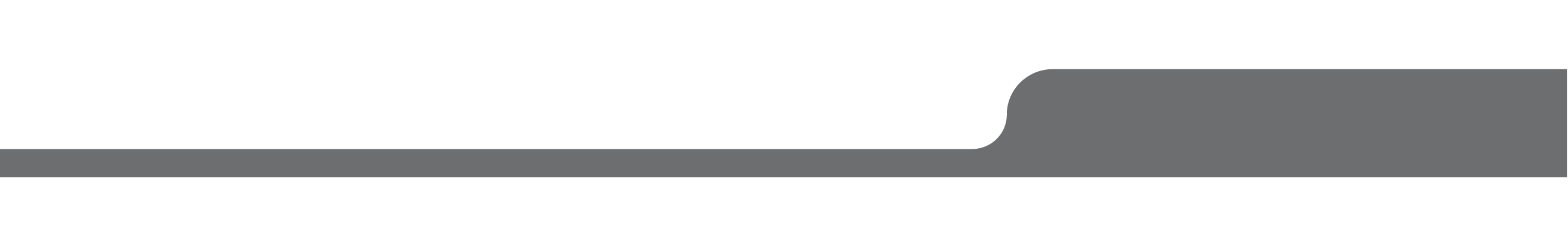 13/5/2022 